IES Consulting – Your internship abroad!    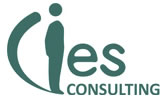 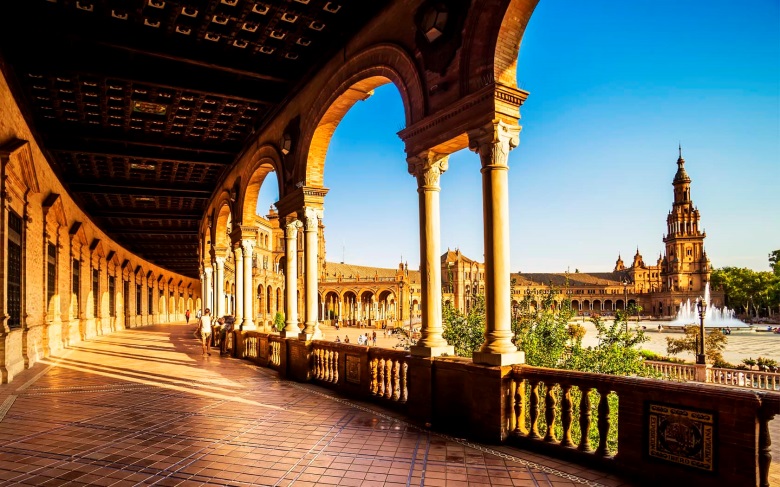 Receptionist in  SevillaWHERE? Sevilla, SpainWHEN? Position available from October 2016 DURATION:  minimum 3 monthsHOW MANY HOURS? Full-time, 40h/weekThe tasks: - Customer Service at Arrival, Departure and during the guests stay - Check in / Check out, allocation of rooms - Planning and organizing for unpredicted changes: late check-out, extensions, early departures etc. - Giving information to hotel guests regarding tourist attraction, leisure activities - Answering questions regarding hotel offers, facilities and events - Taking and handling complaints, suggestions, etc.- Further administrative tasksWe are looking for:Studies:  Philology, Administration, Tourism etc.Languages:  HIGH ENGLISH + INTERMEDIATE SPANISH We offer:Remuneration:  280€/month + meals + accommodation Interesting tasks, international and pleasant work environment* Our recruitment process is free. Only if you get accepted and the company confirms your application, we will require an administration fee. All our internships provide salary, so we guarantee that costs of the service will pay off.